           Euclid Green Flea Market 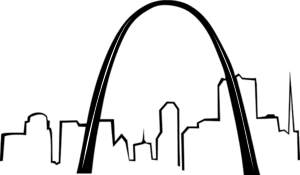            Vendor Application 2016Business Name:                                                                 Contact Person:  Address, City, State, Zip:                                                 Phone (day of event):  Email address:                                                                  Primary Phone: Brief description of what you will be selling. Please attach a copy of your RFE, or FS license for food sales. For your Ohio transient vendors license go to Ohio Dept. Taxationhttp://www.tax.ohio.gov/portals/0/sales_and_use/st_st1t12_09.pdfResourcesDivision of Food Safety, ODAPhone:  614-728-6250http://www.agri.ohio.gov/foodsafety/#tog  Email:  Foodsafety@agri.ohio.govODH Food Safety Program, BEHPhone: 614-466-1390Email:  BEH@odh.ohio.govPlease return your completed application by e-mail to mikeronnie123@hotmail.com.  Acceptance packages will be mailed out immediately after review and acceptance of the application. $25 Site Fee  due on last Monday of each month.